2020-2021 EĞİTİM-ÖĞRETİM YILIOKULAKADEMİ ORTAOKULU 5/A SINIFITÜRKÇE  1. DÖNEM 1. SINAV SORULARIİNSANİnsan dünyaya gelişinden itibaren hep bir yardıma muhtaçtır. Bebek olarak dünyaya gelir ve annesine ihtiyacı vardır. Sonra yetişkin bir birey olur, yine ailesi yanındadır. Yaşlanır ve ömür biter ve yine birileri vardır yanında. İşte insanın tabiatında yalnız yaşamak diye bir özellik yoktur. İnsan yalnız yaşayamaz. Bir olmalı, beraber olmalıdır. Hayatı yaşamak esasında kolay gibi görünse de aslında zor bir iştir. Güzel günler olduğu gibi zor günler de insanın hayatında yer alacaktır.  (İlk 3 soruyu yukarıdaki metne göre cevaplayınız.)SORU 1                                                        10 PUANAşağıdaki anlamları verilen kelimeleri metinden de yararlanarak bulunuz.- Anne baba ve çocuklardan oluşan toplumun en küçük parçası. .  -  Yetişmiş olgunlaşmış.SORU 2                                                         10 PUANMetnin konusu( metinde anlatılan şey) nedir?........................................................................................SORU 3                                                         10 PUANMetnin ana fikri(çıkardığınız ders) nedir?…………………………………………………………SORU 4                                                        15  PUANAşağıdaki cümleleri anlamlarına uygun deyimlerle eşleştirerek okların ucuna yazınız.*  (A) Derinlemesine incelemeden okumak.*  (B) Davranış ve yetenekleriyle ilgi ve önem kazanmak*  (C) kandırmak, yanıltmak, gösterişle aldatmak:SORU 5                                             20  PUANAşağıdaki soruların cevaplarını bularak bulmacaya yerleştiriniz.İleri  doğru yol daralıyor.  Altı çizilen sözcüğün zıt anlamlısı (..........................)*Talha Öğretmen  sorulara yanıt verdi.Altı çizilen sözcüğün eş anlamlısı (..........................)*Kara haber tez duyulur. Altı çizilen sözcüğün zıt anlamlısı (..........................)*Konuk gelecek diye salonu süpürdü. Altı çizilen sözcüğün eş anlamlısı.  (..........................)*Yüzünde küçük bir ben gördü. Cümledeki sesteş sözcük. (..........................)SORU 6                                               10  PUANAşağıdaki tabloya soğuk sözcüğünü sizden istenen anlama gelecek şekilde cümlede kullanınız.SORU 7                                                5 PUANAşağıdaki cümlelerin hangisinde büyük harfle ilgili yazım yanlışı yapılmıştır?    A) Ali’nin babası Erzurum’a gitti mi?   B) Köpeği hakan kaybetmiş.   C) İstanbul’un tarihi yerlerini gezdin mi?   D) Türkiye’nin tarihi yerleri görülmeye değer.SORU 8                                                10  PUANAşağıda altı çizili sözcükleri mecaz ve gerçek anlam     yönünden inceleyip karşısına yazınız. (10 puan)Ayağı kayınca birden yere düştü.       (………………)Sarı renk seni çok açtı.                        (………………) Annesinin eli ayağı olmuştu.                (………………)              Talha’nın kalbi kırıldı.	                      (………………)Kalemini evde unuttu.                         (………………)SORU 9                                                          10 PUANAşağıdaki görselden nasıl bir sonuç çıkarabiliriz bir cümleyle yazınız.         Okul Akademi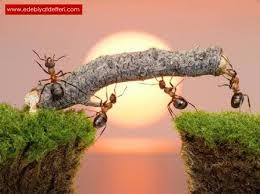 Türkçe ÖğretmeniNot: Her sorunun doğru cevabının puan değeri sorunun önünde yazmaktadır. Süre 40 dakikadır.Yeliz Bingöl                                    Yunus EğdemirTürkçe Öğretmeni                             Okul MüdürüBAŞARILAR DİLERİM.GerçekMecaz